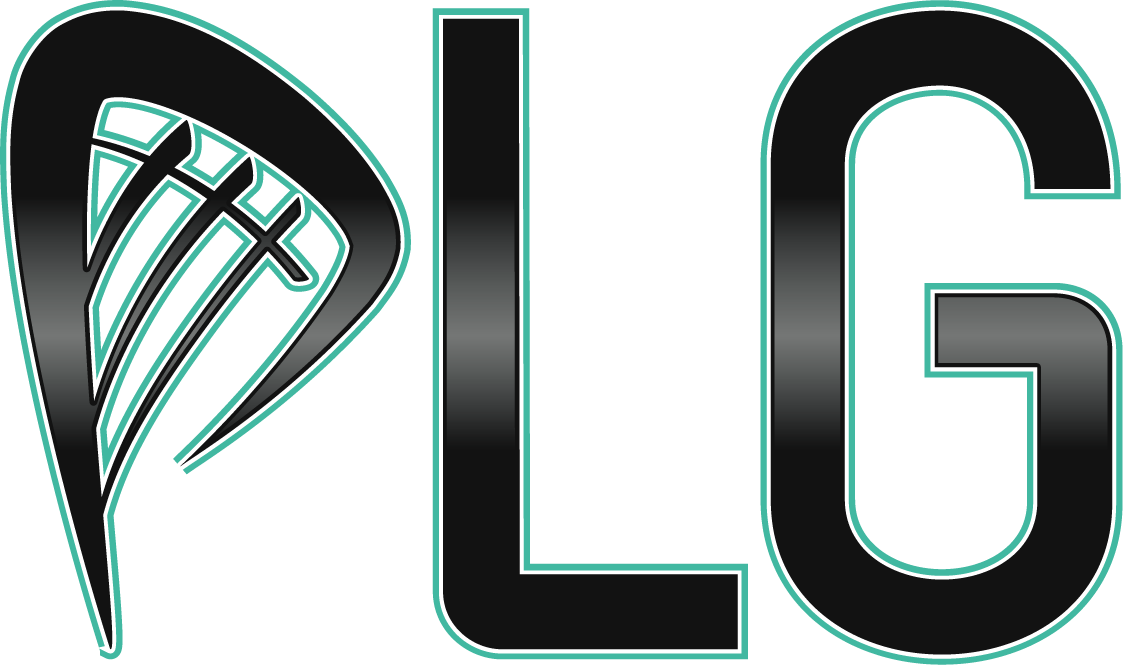 The Premier Lacrosse Group 2018 Summer Travel Team Tournament Guide 2019 & 2020 BlackProgram Director: Mark Greaney: greaney@premierlacrossegroup.com | PH: 248.765.9648Director of Operations: L’Meese Greaney: info@premierlacrossegroup.com | PH: 317.607.3957_________________________________________________________________________________________________________________________________
Congratulations on your selection to be a member of The Premier Lacrosse Group’s travel program. Please find enclosed all of the details and information necessary to ensure the best experience possible. Don’t forget to print and bring this guide with you to events as it contains pertinent information for hotel/event locations and timing. Room blocks were made for your convenience, but please feel free to choose a hotel that suits your needs best. We will send out tournament schedules and play times as they are made available. Please do not hesitate to contact us if you have any questions, and thanks again for choosing The PLG._________________________________________________________________________________________________________________________________Summer Travel GuidePRACTICESPractices will take place at High Velocity Sports (46245 Michigan Ave., Canton, MI 48188) Tuesdays and Thursdays beginning Tuesday, June 5th and continuing until Thursday, July 12th. The teams will practice from 7:00 p.m. – 8:30 p.m. No practices will be held on the Tuesday the week of the Chicago Cup, or 4th of July week/weekend. BOOKING A HOTEL ROOMThe Premier Lacrosse Group has hotel room blocks at each of our tournaments. The booking process varies by hotel. The prices, hotel block name, and deadlines are detailed throughout the document for each tournament individually.Players must be accompanied by at least one parent/guardian in order to check-in to the hotel. Please let us know if players will be sharing rooms so we have a parent contact for each player. Regardless of where you stay, please keep driving times in mind. Timetables and suggested field arrival times will be sent out closer to the event dates.Attendance & CancellationsAttendance at PLG practices and tournaments is expected and players who might miss an event should notify us. Our rosters are often due weeks before tournaments, so any last minute cancellations can cause issues. If you are not able to make it to a practice or tournament, please let us know as soon as possible. _________________________________________________________________________________________________________________________________TOURNAMENT INFORMATION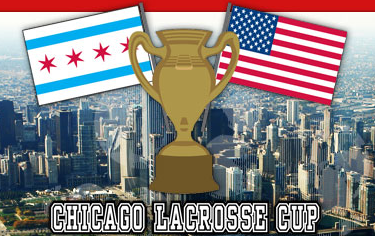 -Chicago Lacrosse Cup-Tournament Website: http://chicagolacrossecup.com/Date: June 18 – June 20 (M, T, W) – Games will begin early Monday and finish on Wednesday late morning/afternoon. Location:  Deerpath Park –Cherokee Road, Vernon Hills IL, 60061Hotel Information: Call to Book – Mention PLG/Premier Lacrosse Group block.Holiday Inn Express & Suites - 2600 Lake Cook Road Riverwoods, Illinois 60015(847)-374-0260 - $125/ntFour Points by Sheraton Buffalo Grove - 900 W Lake Cook Rd Buffalo Grove, IL, 60089 (847) 215-8883 - $124/ntHoliday Inn Gurnee Convention Center - 6161 West Grand Avenue Gurnee, IL(847)-336-6300 - $119/ntPlayer Registration: This event has individual player registration dues of $165. In order to participate, each player needs to go to chicagolacrossecup.com and click the "Player Registration" button to begin.  Make sure that on the registration form you write your correct PLG team. Completed registrations and rosters are due "FRIDAY APRIL 28, 2018"Other Events:We will try to schedule meals together as often as possible but varying schedules make it difficult to pre-plan reservations and timing. We will provide a list of nearby restaurants and keep the team updated on the plans and timing as the event draws near.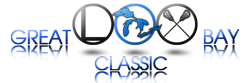 - Trilogy Great Lax Bay Classic -Tournament website: www.trilogylacrosse.comDate: Saturday, June 23rd – Sunday, June 24th Tournament Location: Saginaw Township Soccer Association3575 McCarty Road Saginaw, MI 48603Registration Fee: Paid by the Premier Lacrosse Group, no individual payments neededHotel Information: Go to this site: http://visitgreatlakesbay.gaslightmedia.com/index.php?catid=239&preview=1&adminInactive=Enable&convention=21In the RESERVATIONS box, type “PLG”. You will see the list of properties below. To book, click on the linked name of the hotel. Then, click on SHOW AVAILBLE ROOMS ONLY. Country Inn & Suites by Carlson- Saginaw  2222 Tittabawassee Road Saginaw 48604(989) 792-7666 $85/ntComfort Suites - Saginaw  5180 Fashion Square Boulevard Saginaw, Michigan 48604(989) 797-8000  $129/ntFairfield Inn - Saginaw 5200 Fashion Square Boulevard Saginaw, Michigan 48604(989)797-6100  $129/ntOther Events:We will try to schedule meals together as often as possible but varying schedules make it difficult to pre-plan reservations and timing. We will provide a list of nearby restaurants and keep the team updated on the plans and timing as the event draws near.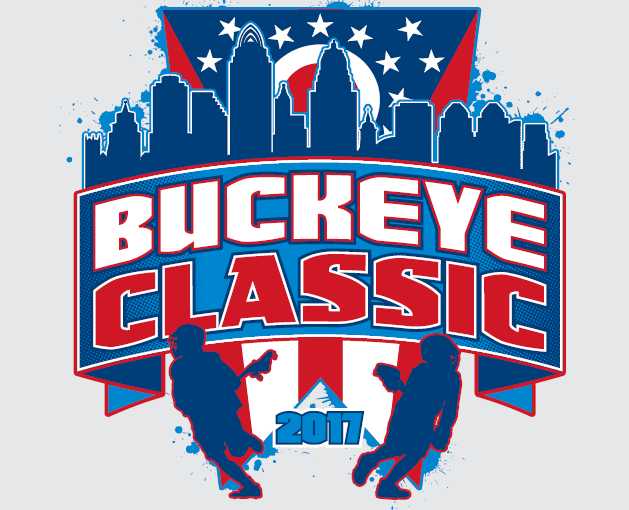 Trilogy Buckeye Classic   - Tournament website: www.trilogylacrosse.comDate: Saturday, June 30 – July 1, 2018Tournament Location: Voice of America Metropark7850 VOA Park Dr. West Chester, OH 45069Registration Fee: Individual player registration paid by Premier Lacrosse Group.Hotel Information: Currently, we have a handful of rooms booked at the property below. We are working on securing a larger block as most hotels listed in the following link only made available a small group of rooms, and we would like our program to stay as a group. You can either choose to book any of those properties listed, or wait to see if we can setup a larger block at the Marriott. Cincinnati Marriott North 6189 Mulhauser Rd West Chester, OH, 45069 - $139/ntHow to Book:  Follow this link. Other Events:We will try to schedule meals together as often as possible but varying schedules make it difficult to pre-plan reservations and timing. We will provide a list of nearby restaurants and keep the team updated on the plans and timing as the event draws near.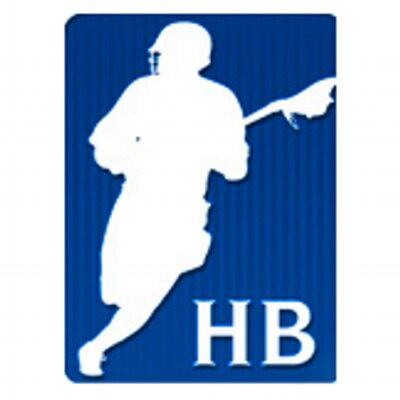 -Hotbeds-Tournament Website: www.hotbedslax.com	Date: July 15-17, 2018 (Sunday, Monday, Tuesday)Tournament Location:  1220 River Rd, New Castle, DE 19720.Registration Fee:  Per player fee of $380. To Register: Click Here. Hotel Information:Holiday Inn Express Wilmington-Newark  1201 Christiana Road Newark, DE 19713Rates are $130.99 per night plus tax Breakfast included - About 9 miles from the tournament Courtyard Wilmington Newark/Christiana 48 Geoffrey Drive Newark, DE 19713Rates are $140 per night plus tax About 7 miles from the tournament Sheraton Wilmington South Hotel 365 Airport Road New Castle, DE 19720Rates are $159 per night plus tax Breakfast included - About 8 miles from the tournamentHampton Inn & Suites Wilmington/Christiana  1008 Old Churchmans Road Newark, DE 19713Rates are $149 per night plus tax Breakfast included - About 8 miles from the tournamentHow to Book:Step 1: Go to www.epntravel.net Step 2: Click on the "Login" TabStep 3: If you have not done so already, Create an Account (everyone must have an account in order to book through EPN)Step 4: Once Logged in, Click on the "Booking Code" tabStep 5: Enter the following booking code: PLGStep 6: Select the Tournament you are attendingStep 7: Select Book Now at the Hotel you wish to stay in Step 8: Complete your individual reservation information and then click Register.Step 9: Your reservation is complete and you will receive an email outlining your reservation information.Please remember to book hotels in advance and notify us if you cannot attend a tournament.  Any scheduling, booking or general questions can be directed to either Coach Greaney at 248.765.9648/Greaney@premierlacrossegroup.com or L’Meese at 317.607.3957/ info@premierlacrossegroup.com.Go PLG!